Составила: Савенкова Наталья ЮрьевнаМДОУ «Детский сад № 114 общеразвивающего вида» г. Магнитогорска,Беседа с детьми подготовительной группы о школеВозраст детей: 6 - 7 лет.Образовательные задачи: 1. Формирование познавательного интереса к школе 2. Повышение мотивационной готовности детей к школе.3. Развитие познавательных процессов (внимания, памяти, речи, мышления, зрительно – моторной координации).4. Развитие произвольной регуляции деятельности и усидчивости.5. Развитие навыков взаимодействия и умения работать в команде.Методы и приемы: словесные (рассказ, чтение пословиц и поговорок); наглядные (наблюдение, рассматривание наглядных пособий: предметов, картинок); практические (упражнение «Выложи узор по памяти»); игровые (дидактическая игра «Собери портфель».).Оборудование: карточки с изображением школьных принадлежностей, картинки, игрушки, портфель (ранец), книги, ручки, пеналы, карандаши, ластики, наборы счётных палочек. Ход беседы.Воспитатель помещает на стенд картину «В школу». Задаёт вопросы:-Как можно назвать эту картину? Придумайте ей название. -Почему? - Почему вы думаете, что эти дети идут в школу, а не в детский сад? - Как назвать одним словом детей, которые идут в школу? (ученики, школьники, первоклассники).Воспитатель: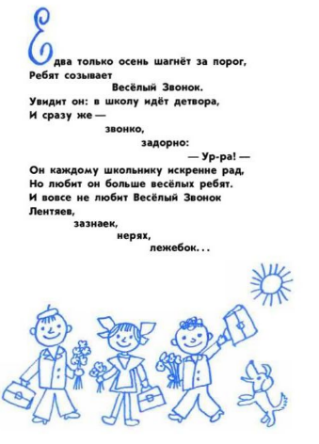 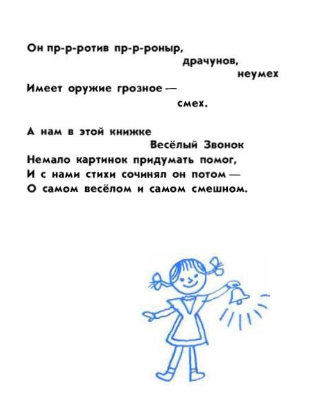 Воспитатель: Ребята, скоро вы станете школьниками. Когда вы пойдете в школу?Дети: Осенью, 1 сентября.Воспитатель: Правильно. Сейчас в детском саду мы много говорим о школе. А в школе вы, наверное, будете вспоминать детский сад. Чем отличается детский сад от школы?Дети: В детском саду - воспитатель, а в школе- учитель.- У нас - занятия, а в школе- уроки.- В детском саду столы, а в школе – парты.- В школе есть столовая, а в детском саду – кухня.- В школу ходят с портфелями или с рюкзаками, а в детский сад - хочешь сумочку возьми или без нее.- В детском саду дети спят, а в школе нет.- В школе - классы, а в детском саду - группы.- В школе меньше игрушек, а в детском саду больше.Воспитатель: Скажите мне, пожалуйста, ребята, какие школьные принадлежности вы знаете?Дети: Пенал, ручка, карандаш, кисть, тетрадь…и т. д.Воспитатель: Кому нужны школьные принадлежности?Дети: Ученику, школьнику.Воспитатель: Для чего они нужны?Дети: Учиться писать, считать, читать….Воспитатель: А вы хотите в школу?Дети: Да.Воспитатель: Тогда мы с вами поиграем в игру «Собери портфель». «Портфель – это самый главный атрибут школьника. Каждый ученик должен уметь его собирать. А вы хотите попробовать? Давайте разделимся на 2 команды. Каждой команде я выдам портфель, а вам ребята, нужно его собрать. Посмотрите, на моем столе лежит множество различных предметов. Из них нужно выбрать те, которые пригодятся вам в школе, и положить их в портфель. Собираем портфель по - очереди. За один раз разрешается взять только один предмет. А затем мы проверим, что вы положили в свои портфели. Победит та команда, которая лучше справится с этим заданием. Готовы? На старт. Внимание. Начали!»Воспитатель: Молодцы! Вы хорошо справились с этим заданием. Воспитатель: Ребята, а вы хотите ходить в школу, чтобы получать знания или хорошие оценки?Ответы детей. Воспитатель: А чтобы получать и знания и хорошие оценки, нужно быть старательным и не ленивым.Вот послушайте мою историю про одного мальчика…Жил-был ученик Кирилл Стебельков. Учился Кирилл неплохо. Его часто хвалила учительница Мария Даниловна. Кирилл был учеником внимательным и вдумчивым. Любил выступать на торжественных мероприятиях (он хорошо читал стихи), но… чего только не бывает в жизни! Не любил делать домашнее задание. Когда мама напоминала ему о том, что пора готовить уроки, он начинал капризничать, показывать всем видом, что ему это делать неохота. Кирилл говорил, что приступит к урокам через пять минут, потом через десять, и, в конце концов, рассерженный и недовольный открывал учебники.И вот однажды, когда Кирюша, как обычно, сердитый и раздосадованный, сел за уроки, то услышал такой разговор:— Ха-ха, он опять не хочет делать домашнее задание. Вот красота! Можно лежать и смотреть в потолок! — надсмехалась Шариковая Ручка.— Смотрите, сейчас опять начнет капризничать, как лялька. Это весело! – потешался Простой Карандаш.— Нервно будет открывать тетрадь и учебник, — прошептал Ластик.— Ага, и при этом дуться на весь мир, как мышь на крупу, — тихонечко пробормотал Пенал.Кирюша слушал все эти разговоры, и ему становилось не по себе. Как так? Ведь он не лентяй, не двоечник, на хорошем счету в школе. Но получается, всё хорошо, пока он на виду. А дома он капризный, недовольный ребёнок?Честно говоря, в душе Кириллу не хотелось быть капризным. Он – современный мальчишка, уже достаточно взрослый. А капризничают малыши, которые ещё не умеют разобраться в том, как и на что надо реагировать.— Так, — сказал Кирюша. — Уважаемые ручки, карандаши и прочие школьные принадлежности! Начинаем работать — писать, рисовать, чертить, стирать, измерять… Кто будет лениться, тот отправится в дальний шкаф!С хорошим настроением Кирилл сел за выполнение домашнего задания. Он старался писать аккуратно, чертить ровно, стирать, не оставляя следов. Кирюша следил за своей работой и за работой школьных принадлежностей.Домашнее задание Кирилл Стебельков выполнил быстро и аккуратно. У него ещё осталось время, чтобы почитать книгу.А раньше этого времени не было – оно уходило на капризы!Воспитатель: Какие хорошие черты были у Кирилла Стебелькова?Как вы думаете, по какой причине Кирилл долго не приступал к выполнению домашнего задания?Какой неприятный разговор подслушал Кирилл?По какой причине Кирилл изменился?В результате чего у Кирилла появилось свободное время?Воспитатель: Какие пословицы подходят к рассказу?Не скоро запряг, да скоро поехал.Учеба – главный труд.Не ошибается тот, кто ничего не делает.Воспитатель: Главный смысл рассказа заключается в том, что кто много старается, не ленится и упорно трудится, тот и получает хорошие результаты и оценки. Кирилл прояснив ситуацию, взялся за себя, настроил себя на правильный лад. А чтобы настроить себя на правильный лад, с чего нужно начинать каждое утро? Правильно с зарядки.Физкультминутка.Каждый день по утрамДелаем зарядку.Очень нравится нам всёДелать по порядку:Весело шагать,Руки поднимать,Руки поднимать,Приседать и вставать,Прыгать и скакать.Воспитатель: Как вы думаете, в школе дети дружат между собой? Да. В школе тоже дети дружат между собой. Вы тоже там найдёте себе друзей. И может быть на всю жизнь. А зачем друзья нужны в школе? Давайте вспомним пословицы о дружбе. Гусь свинье не товарищ.Друга ищи, а найдешь — береги. Друг познается в беде. Скажи мне, кто твой друг, и я скажу, кто ты. Сытый голодному не товарищ. Друзья — не разлей вода. Старый друг лучше новых двух. Друг денег дороже. Друга за деньги не купишь. Воспитатель: А сейчас посмотрим какие вы можете быть дружные. Пальчиковая гимнастика «Дружба». Дети встают парами.Дружат в нашей группе (соединяют пальчики)Девочки и мальчики.Мы с тобой подружим (делают «замок»)Маленькие пальчики.1-2-3-4-5 (соединяют пальчики)Начинай играть опять! (хлопают в ладоши друг с другом) Воспитатель: Как вы думаете, что нужно делать школьнику, чтобы хорошо учиться?Правильно. В школе дети должны быть очень внимательные. Каждый ученик должен слушать задания учителя и правильно выполнять их. А сейчас посмотрим, какие вы внимательные.Игра: «Выложи узор по памяти»Задание:Выкладывание узора из счётных палочек.Выставляю образец на 1 минуту, затем убираю. Дети по памяти составляют узор.Воспитатель: Молодцы ребята, вы были очень внимательными и выполнили это задание без ошибок. Вас можно смело отправлять в школу.Заключение.Цель: обсуждение занятия, подведение итогов.Воспитатель: Кто вспомнит, о чем мы сегодня говорили?Ответы детей.Воспитатель: Правильно, сегодня мы говорили о школе. А что нового вы узнали?Ответы детей:- Что такое школа.- Зачем нужно в нее ходить.- Почему нужно много стараться, не лениться и упорно трудиться.- Какие бывают школьные принадлежности.- Что нужно делать школьнику, чтобы хорошо учиться.Воспитатель: Молодцы! Какие же вы сегодня были внимательные. Какое задание вам больше всего понравилось?Ответы детей:Воспитатель: Молодцы ребята! Вы сегодня были очень внимательными и активными. Хорошо отвечали на вопросы и отлично выполнили все задания. Узнали много интересного и подготовились к школе.